Keishera James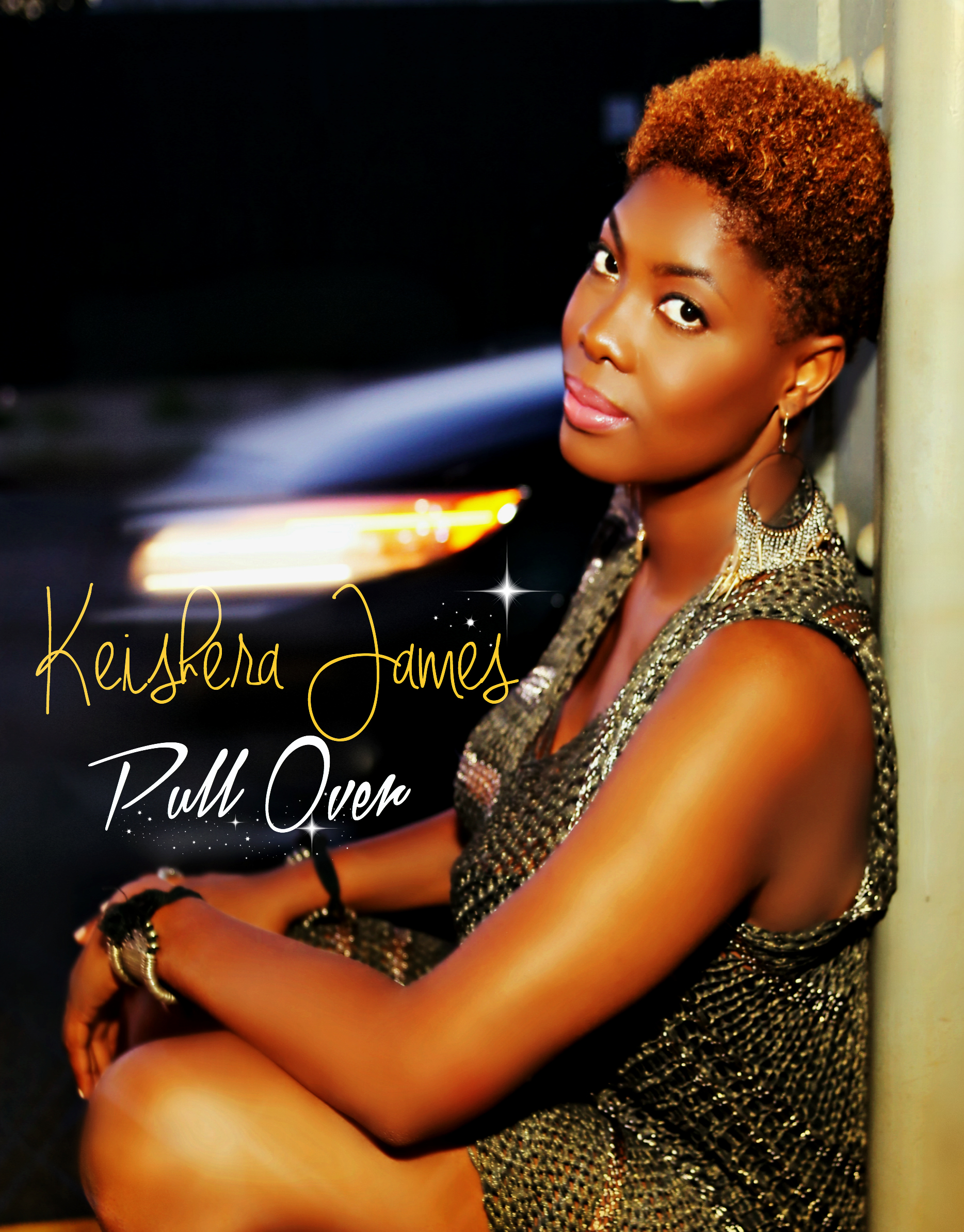 The Debut EP – BODY LANGUAGE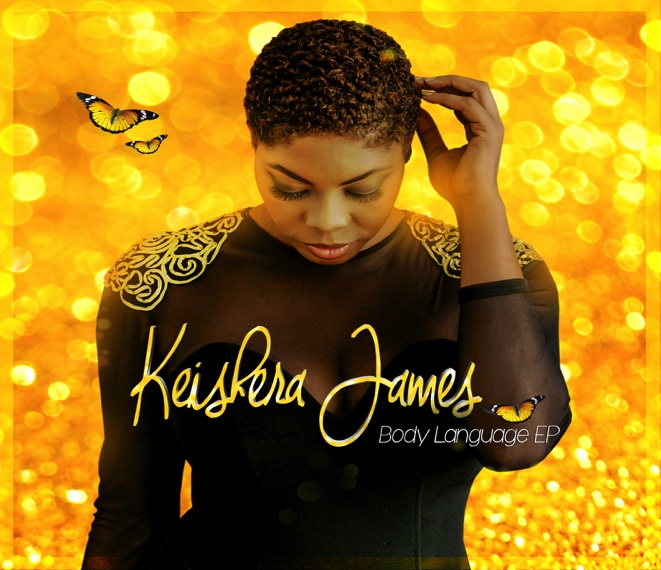 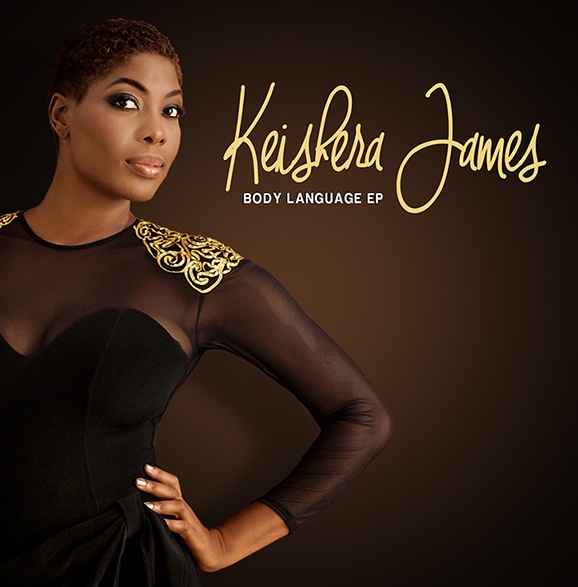 